Name _________________________________	Date______________________	Period______________Expressions and Equations Study GuideTwo-Step Equations: Solve for the variable and check your answer. # 1-6 Combining Like Terms: Simplify the expression by combining like terms. Use Distributive Property if needed to help simplify.Factoring: Find the GCF for the expression. Remember factoring is like doing the distributive property backwards. Remember: you can factor a number, a variable, or a number and variable!Inequalities: Solve for the unknown and graph answer for #18-20.Remember: If you divide or multiply by a NEGATIVE, you must flip your sign!!Line under means closed circle, No line means open circle!    2n – 3 = 15                +3     +3                 2n = 18                ÷2      ÷2                       n = 9 – 7 = 28    + 7     +7 = 35     4  x    = 35 x 4X = 140-13a + 32 = 84A = -4 -8k + 15 = 71   K = -7-2(4x -7) + 5x = 17Distribute: -8x + 14  + 5x = 17Combine like terms: -3x + 14 = 17                            - 14     -14                               -3x = 3                           ÷(-3)    ÷(-3)                                  x = -16. Ted, Laura, and Sam went on a bird watching trip to a national park. If Ted identified a total of 6 birds, Laura identified 2 times the number of birds Ted did, and Sam identified 4 fewer birds than Laura, how many birds did Sam identify?Ted = 6Laura = 2(ted) = 2(6) = 12Sam = Laura – 4 = 12 – 4 = 87. Translate the sentence into an expression: ten more than the quotient of a number and 4 + 108. Translate the sentence into an expression:  4 less than the product 7 and a number7p - 49.   Jeremy works on computers and charges $14 per hour plus a one-time service fee of $5. If Jeremy worked on a computer for 2 ½ hours, how much should he charge the customer?Write an expression:  14h + 5Plug in 2 ½ or 2.5 per hour (h)14(2.5) + 5 = 40He should charge the customer $407x + 20x + 7x – 9x7 + 20 + 7 – 927 + 7 – 934 – 925Answer = 25x-4(3x + 6y) + 12x + 4yDistribute:  -12x – 24y + 12x + 4y                    -12x + 12x – 24y + 4y                           0x – 24 y + 4y                        Answer:  -20y– (x – 8y) – (x + 9y)Distribute: (hint- when you see a negative sign outside the parentheses, change everything inside to its opposite!                    -x + 8y – x – 9y                  -1x – 1x + 8y – 9y(KCO!!)   -1x + -1x + 8y + (-9y)                Answer: -2x – 1y5x – 3 + 2xy + 31x – 18xy– 3x2 + 5x + 31x + 2xy – 18xy– 3x2 + 36x + 2xy – 18xyAnswer: – 3x2 + 38x -16xy3a – 3b3( a-b)Use distributive property to check your answer!4 x – 2z2 (2x – z)Use distributive property to check your answer!6m – 2mn2m(3m – n)Use distributive property to check your answer!7ab – 3aa(7b – 3)Use distributive property to check your answer!3x + 1 ≤ 10       -1       -1        3x ≤ 9     ÷3      ÷3                   x ≤ 3Graph problem #18: Closed circle at 3 and graph to the left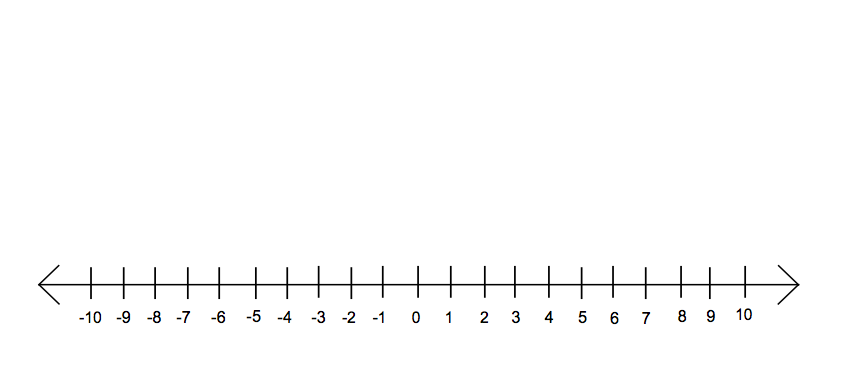 4x + 7 ≤ 15                  x ≤ 2Graph problem #19:Closed circle at 2 and graph to the left 6y + 7  <  -11                    y < -3Graph problem #20:Open circle at -3 graph to the right What is the first step in solving for x in the equation below:                   7x – 5 = 37Add 5 to both sides of the equation to eliminate the constant  Asia’s age is 4 years less than three times his younger sister’s age. Write an equation that represents a, Asia’s age in terms of s, his sister’s age.3s – 4 = aWhich is one value of x that makes this inequality true?    x  >  6-9                     c. 8-8                     d. 9Calvin had 93 video games to give away at an auction. At the end of the day, he had 9 games left. Which equation could be used to find g, the number of games he gave away?g + 93 = 9                c.  9g = 9393 – g = 9                 d.  9 ÷ g = 93 Simplify the expression:( 4 + 2 + 4x -7 ) – (  - 2 – x – 2 ) Distribute the Negative.( 4 + 2 + 4x -7 ) + (  +  2 + x + 2 )Combine Like Terms: ( 4 + 2 + 4x -7 ) + (  +  2 + x + 2 )3 + 4 + 5x - 5 Identify the property:(-7 + 8) + 6 = -7 + (8 +6) Associative Property  23 + 0 = 23 Identity Property